SECTION 32 31 00ACTIONNEURS DE BARRIÈRE ÉLECTRIQUE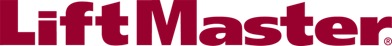 Afficher les remarques masquées au rédacteur en utilisant « Outils »/« Options »/« Afficher »/« Texte masqué ».** REMARQUE AU RÉDACTEUR ** LiftMaster; Actionneurs de barrière électrique.Cette section est basée sur les produits de The LiftMaster Group, Inc., situé à :	300 Windsor Drive	Oak Brook, IL 60523	Tél. : 800 282.6225	Courriel : specs@LiftMaster.com	Site Web : LiftMaster.com	{cliquer ici} pour de l’information supplémentaire.Les gammes complètes d’actionneurs de porte de garage commerciale et résidentielle/d’actionneurs de barrière/de produits de contrôle d’accès LiftMaster répondent aux besoins des architectes, concepteurs, ingénieurs et rédacteurs de spécifications pour tout dessin ou plan conceptuel, tout en offrant une conformité totale aux exigences de la norme UL 325 et aux codes de sécurité et du bâtiment. Nos gammes de produits contribuent également aux crédits d’efficacité énergétique pour la certification des bâtiments écologiques LEED du Green Building Council. LiftMaster est un présentateur enregistré de l’American Institute of Architects et a été autorisé à présenter n’importe laquelle de nos unités de formation continue (AIA CEU) à votre entreprise. Pour prendre connaissance des objectifs d’apprentissage et pour planifier une séance de formation midi (Lunch & Learn) à votre entreprise, veuillez envoyer votre demande à specs@LiftMaster.com. Pour une bibliothèque complète de spécifications d’architecte, de dessins d’atelier, de caractéristiques en trois parties au format CSI, de CAO et de modélisations de produits, allez à LiftMaster.com.GÉNÉRALITÉSLA SECTION COMPRENDActionneurs de barrière électrique :Actionneurs de barrière commerciale haute performance c. c. avec batterie de secours intégrée (LiftMaster de modèle de série MA).Cellules photoélectrique surveillées** REMARQUE AU RÉDACTEUR ** Supprimer le séléments non exigés pour ce projet.Cellules phototélectriques surveillées (LiftMaster de modèle LMRRUL)Cellules photoélectriques de type barrage surveillées (LiftMaster de modèle LMTBUL)SECTIONS CONNEXES** REMARQUE AU RÉDACTEUR ** Supprimer toute section ci-dessous non pertinente à ce projet; en ajouter d’autres au besoin.Section 02820 – Clôtures et barrières : Clôtures et barrières contiguës.Section 03300 – Béton coulé sur place : Dalles de montage en béton.Section 11150 – Équipement de contrôle de terrain de stationnement.Division 16 - Exigences de connexions électriquesRÉFÉRENCES** REMARQUE AU RÉDACTEUR ** Supprimer les références de la liste ci-dessous qui ne sont pas exigées par le texte de la section modifiée.National Electrical Manufacturers Association (NEMA) : NEMA ICS 6 – Contrôle industriel et systèmes : Enceintes.Underwriters Laboratories (UL) : UL 325 – Norme de sécurité pour les actionneurs et systèmes de portes, rideaux, barrières, persiennes et fenêtres.Underwriters Laboratories (UL) : UL 991 – Norme des essais de commandes de sécurité utilisant des dispositifs à semi-conducteurs.Organisation internationale de normalisation : ISO 9001 – Systèmes de gestion de la qualité.SOUMISSIONSSoumettre en vertu des dispositions de la section 01300.Données de produit : Liste d’équipement, description du système, schémas de câblage électrique pour l’installation et fiches de données du fabricant pour chaque produit à utiliser incluant :Instructions et recommandations de préparation.Exigences et recommandations d’entreposage et de manipulation.Méthodes d’installation.Dessins d’atelier : Soumettre les dessins d’atelier montrant la disposition, les profils et les composants des produits, y compris l’ancrage, les conditions de bordure et les accessoires. Modes d’emploi, manuels d’installation et d’entretien, y compris les schémas de câblage.Câbles verticaux, dispositions et schémas de câblage spéciaux montrant tout changement aux dessins standards. LIVRAISON, ENTREPOSAGE ET MANIPULATIONLivrer, entreposer et manipuler les matériaux et produits en stricte conformité avec les instructions du fabricant et les normes de l’industrie. Entreposer les produits à l’intérieur dans leurs contenants et emballages du fabricant originaux, les étiquettes identifiant clairement le nom du produit et le fabricant. Protéger contre les dommages.ASSURANCE DE LA QUALITÉ Qualifications du fabricant : Fabricant certifié ISO 9001.Compétences de l’installateur : Installation effectuée par le maître des travaux autorisé par l’usine et formé spécialement en systèmes d’actionneur de barrière du type mentionné dans cette section.Fournir la documentation de la disponibilité d’un service d’entretien et de réparation pour les situations d’urgence.Fournir un entretien trimestriel pendant un (1) an suivant l’achèvement presque complet du projet.GARANTIEGarantie limitée standard du fabricant : Période de garantie : 2 ans pour l’actionneur, 10 ans pour le châssis de l’actionneur.PRODUITSFABRICANTSFabricant acceptable : LiftMaster; 300 Windsor Drive; Oak Brook, IL 60523. ASD. Sans frais : 800 282.6225. Courriel : specs@LiftMaster.com. Site Web : LiftMaster.com.** REMARQUE AU RÉDACTEUR ** Supprimer l’un des deux paragraphes suivants : coordonner avec les exigences de la section Division 1 sur les options et substitutions de produit.Substitutions : non permises.Les demandes de substitutions seront prises en compte conformément aux dispositions de la Section 01600.ACTIONNEURS DE BARRIÈREActionneurs de barrière : Actionneurs de barrière commerciale haute performance LiftMaster de série MA avec batterie de secours intégrée.** REMARQUE AU RÉDACTEUR ** Supprimer le modèle si non exigé.Actionneurs de barrière LiftMaster Mega Arm MA avec couvercle en plastique.Actionneurs de barrière LiftMaster Mega Arm MAT avec couvercle en aluminium.Conformité : Homologué UL. Conforme aux normes UL 325, UL 991 et CSA C22.2 no 247.Ce modèle est prévu pour un usage dans les applications de barrière véhiculaire de classes I, II, III et IV.Garantie : 2 ans pour l’actionneur, 10 ans pour le châssis de l’actionneur.Fonctionnement : Démarrage/arrêt progressif.Contrôleur universel : 8 entrées, fonctionnement à gauche ou à droite, arrêt de sécurité.Fonctions d’antitalonnage et fermeture rapide.Ouverture automatique sélectionnable : Le bras de la barrière peut être réglé pour ouvrir automatiquement la barrière dans les 15 secondes suivant la panne de courant ou l’épuisement de la batterie. Le délai de 15 secondes aide à réduire les rappels indésirables en raison des courtes interruptions de courant ou des baisses de tension.Vitesse de l’actionneur : Vitesse d’ouverture ou de fermeture de 2,5 secondes.** REMARQUE AU RÉDACTEUR ** Supprimer les bras de barrière non exigés.Bras de barrière : Bras à libération rapide; tenu en place par des écrous de retenue à libération rapide. Si le bras est heurté, il se détachera et pourra être réinstallé; peut être monté à droite ou à gauche.Bras de barrière : Bras un, articulé pour les milieux à faible dégagement au-dessus de la tête.Bras de barrière : Bras deux, jaune.Bras de barrière : Bras trois, à ruban DOT rétroréfléchissant rouge/blanc.** REMARQUE AU RÉDACTEUR ** Confirmer avec le fabricant que la longueur du bras est disponible avec le type de bras sélectionné. Supprimer la longueur de bras de barrière non exigée.Longueur du bras de barrière : 3 658 mm (12 pi).Longueur du bras de barrière : 5 182 mm (17 pi).Bras de barrière : Bras quatre, rembourré, jaune, de 3 658 mm (12 pi) et 4 267 mm (14 pi) de longueur.Moteur : Moteur de ½ HP, 24 V c. c., 800 tr/min, 6 000 cycles par jour.Exigences de puissance électrique : 120/220 V c. a.Exigences de puissance électrique accessoire : 24 V c. c. 500 mA avec batterie de secours pour alimenter les accessoires.Démultiplicateur : Réducteur 60:1 à bain d’huile synthétique.Châssis : Alliage d’aluminium de 6 mm (1/4 po) à revêtement poudre.Système d’entraînement : engrenage no 80.Récepteur intégré : Solution de commande à simple télécommande pour accès à la barrière et points d’accès supplémentaires. Capacité d’ajouter jusqu’à 50 télécommandes.Capteurs de limite de course magnétiques : Conçus pour les applications à cycles élevés, ne contiennent pas de pièces mobiles qui s’usent; fournissent un fonctionnement fiable.Parasurtenseur : Intégré au point de tension d’alimentation entrante, protège contre les pointes de tension et les surtensions.Prise auxiliaire : Alimente les dispositifs accessoires.Batterie de secours : Assure le fonctionnement pendant les pannes de courant pour maintenir une circulation fluide.Se réinitialise automatiquement en mode de fonctionnement normal lorsque le courant est rétabli; fournit jusqu’à 900 cycles complets avec un bras de 3 658 mm (12 pi).** REMARQUE AU RÉDACTEUR ** Supprimer les accessoires en option si non exigés.Accessoires : Fournir les accessoires en options indiqués ci-dessous.Embrayage : Permet de pousser le bras manuellement en position d’ouverture. Le bras se remet automatiquement en position normale fermée lors de la réactivation. Idéal pour les endroits où existent des risques de vandalisme pouvant endommager le bras.Système d’accès par téléphone commercial et pour ensemble résidentiel protégé LiftMaster EL2000. Récepteur de contrôle d’accès commercial LiftMaster STAR1000. Télécommande à 1 bouton avec commutateur DIP encodé LiftMaster 811LM.Télécommande à 3 boutons avec commutateur DIP encodé LiftMaster 813LM.Récepteur LiftMaster Passport PPWR avec technologie Security+ 2.0.Télécommande à 1 bouton LiftMaster Passport PPV1.Mini-télécommande à 1 bouton LiftMaster Passport PPK1.Clavier de contrôle d’accès et lecteur de proximité LiftMaster KPR2000.Détecteur à boucle à faible puissance LiftMaster LD7LP.Télécommande à un bouton LiftMaster 361LMTélécommande à trois boutons LiftMaster 363LMEXÉCUTIONEXAMEN ET PRÉPARATIONInspecter et préparer les substrats selon les méthodes recommandées par le fabricant pour atteindre les meilleurs résultats sous les conditions du projet.Ne pas procéder à l’installation avant que les substrats aient été préparés selon les méthodes recommandées par le fabricant et que les écarts par rapport aux tolérances recommandées par le fabricant aient été corrigés. Le début de l’installation constitue l’acceptation des conditions.Si la préparation est la responsabilité d’un autre installateur, aviser l’architecte par écrit des écarts en ce qui concerne les tolérances et les conditions d’installation recommandées par le fabricant.INSTALLATIONInstaller conformément aux instructions du fabricant. Mettre l’actionneur à l’essai pour assurer son bon fonctionnement et faire les réglages nécessaires jusqu’à ce que des résultats satisfaisants aient été obtenus.PROTECTIONProtéger les produits installés jusqu’à l’achèvement du projet. Retoucher, réparer ou remplacer les produits endommagés avant le quasi-achèvement du projet.	FIN DE LA SECTION